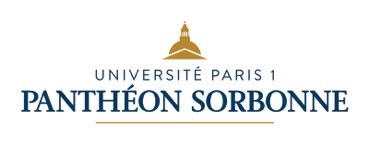 Université d’été« Techniques picturales (1400-1900) »Centre Malher, Paris, 4-8 juillet 2022L’université d’été « Techniques picturales (1400-1900) se propose d’explorer certains pans de l’histoire de l’art pictural sous l’angle de la technologie. Des points clés de la peinture tels que le dessin et la production de multiples, la préparation des toiles et la peinture à l’huile, ou encore la couleur et ses modes de production seront étudiés. Chaque point sera développé au travers d’une école artistique et nourri par les interventions d’historiens de l’art, de chercheurs en sciences du patrimoine, de conservatrices du patrimoine et de restauratrices des biens culturels.La formation s’adresse à douze étudiants en cours de doctorat en histoire de l’art ou en sciences du patrimoine, ou inscrits en master 2 et envisageant un doctorat. L’enjeu de cette université est que les participants acquièrent les fondements d’une étude technologique et expérimentent ces notions. En matinée, les conférences dispensées face aux œuvres dans différents musées parisiens donneront aux participants une vision d’ensemble sur chaque école artistique abordée. Les après-midis se dérouleront dans les ateliers du centre Malher. Les participants seront amenés à utiliser une machine à dessiner, à fabriquer des pigments ou à reproduire des éléments de composition d’œuvres vues dans les séances matinales.Deux séances-déjeuners consacrées aux présentations d’étudiants, les brown bag lunches, auront lieu au cours de la semaine. En une dizaine de minutes, les participants présenteront leur sujet de recherche qu’ils ouvriront au thème de la technologie. Ce temps est conçu comme un moment d’échanges et de débats entre les étudiants.Mis à part les introductions du lundi et du mercredi, qui seront en anglais, la langue de l’université d’été sera le français. L’université d’été est gratuite Une prise en charge des frais de transports sera éventuellement possible sur demande.Le projet est coordonné par Claire Betelu et Sarah Gould, maîtresses de conférences à l’Ecole d’histoire de l’art et d’archéologie de l’université Paris 1 Panthéon-Sorbonne et membres du laboratoire de recherche Histoire Culturelle et Sociale de l’Art. Candidature Les candidats doivent soumettre un curriculum vitae, un résumé du projet de recherche explicitant les liens avec la thématique de l’université d’été (500 mots maximum), et, en option, une lettre de soutien de la candidature émanant d’un enseignant.Les candidatures sont à envoyer au plus tard pour le 30 avril à Claire.Betelu@univ-paris1.fr et sarah.gould@univ-paris1.fr . Le nombre de participants étant limité à douze, une présélection sera effectuée par le comité de sélection sur la base des dossiers de candidature. Les candidats seront informés de leur acceptation au cours du mois de mai. Programme de l’Université d’été « Techniques picturales (1400-1900) »Lundi 4 juillet 2022Mardi 5 juillet 2022Mercredi 6 juillet 2002MatinéeMatinéeMatinéeIntroduction Joyce TowsendApports de la technologie de l’art à l’histoire de l’art. Point historique et perspectivesClaire BeteluObservation des œuvres : se familiariser avec la matérialitéLa peinture germanique de la première moitié du XVIe siècle. Réflexions sur les moyens de la reproduction de l’imageAurélie NicolausVisite des galeries concernéesMusée du LouvreIntroductionProf. Doris OltroggeColorants : matières premières, acheminement et production de colorants : l’exemple du bois de brésilAnne ServaisReconstitution de recette : méthodologie et perspectiveAnne Servais et Claire BeteluDéjeunerBrown Bag LunchDéjeunerPrésentation des travaux des étudiantsAprès-midiAprès-midiAprès-midiEtude matérielle et laboratoireLaurence de Viguerie Johanna SalvantDîner d’ouvertureMachine à dessiner et techniques de report du dessinAurélie NicolausPréparation des matières colorantes. Recettes et procédésAnne Servais Claire BeteluJeudi 7 juillet 2002Vendredi 8 juillet 2022MatinéeMatinéeIntroductionProf. Etienne JolletLa peinture animalière française au XVIIIe siècle.Karen ChastagnolTechnique de la peinture française XVIIIe Claire BeteluMusée de la chasse et de la natureLes couleurs de la peinture victorienneSarah GouldCharlotte Ribeyrol Musée d’OrsayDéjeunerBrown Bag LunchPrésentation des travaux des étudiantsAprès-midiAprès-midiPréparer les supports à la peinture et peindre sur des préparations coloréesClaire BeteluDîner de pré-clôture« Interaction des couleurs »Sarah Gould